Valuation Decision TreeThis decision tree tool is for the use of RPA members who are considering having a cultural asset valued.  Following the route through the tool will help you to decide what action you need to take for valuing any cultural asset you have identified.  What do we mean by cultural asset?1 Cultural asset means Work of Art, Collectable, Heritage Asset or Antique and may include (list is not exclusive): paintings, sculptures, jewellery, china, curiosities, celebrity items, trophies, rare books, manuscripts, antique furniture, and tapestries.What do we mean by Request for Valuation?2 Request for Valuation: This is undertaken by using the RPA portal which is designed to capture the information about your cultural asset necessary for an initial valuation to take place.  Typically, you will need to provide supporting evidence (photographs and documents) as specified in the portal.  If the initial assessment indicates that a more detailed assessment is required, the RPA team will contact you to arrange this.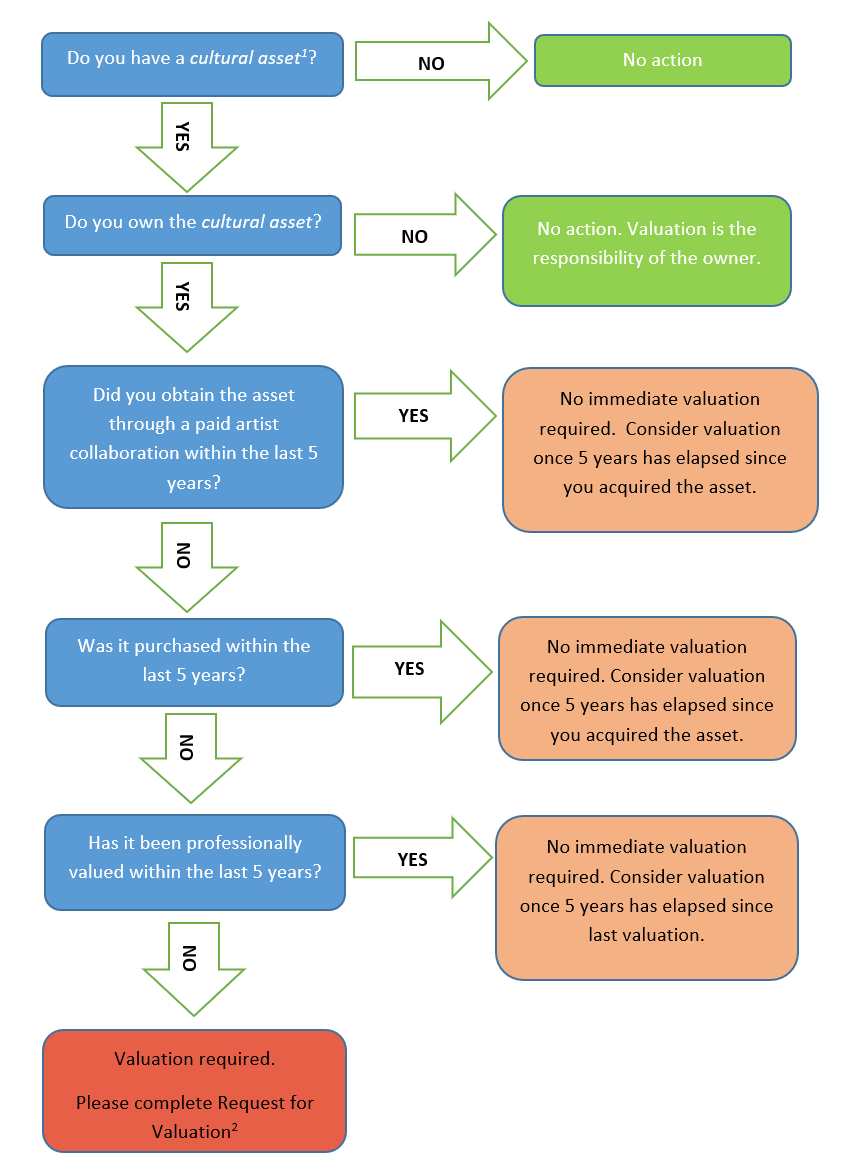 